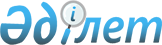 Об областном бюджете Костанайской области на 2024-2026 годыРешение маслихата Костанайской области от 15 декабря 2023 года № 95.
      В соответствии пунктом 2 статьи 75 Бюджетного кодекса Республики Казахстан и подпунктом 1) пункта 1 статьи 6 Закона Республики Казахстан "О местном государственном управлении и самоуправлении в Республике Казахстан" Костанайский областной маслихат РЕШИЛ:
      1. Утвердить бюджет Костанайской области на 2024-2026 годы согласно приложениям 1, 2 и 3 к настоящему решению соответственно, в том числе на 2024 год в следующих объемах:
      1) доходы – 519 350 554,3 тысячи тенге, в том числе по:
      налоговым поступлениям – 35 612 205,0 тысяч тенге;
      неналоговым поступлениям – 8 119 261,6 тысячи тенге;
      поступления от продажи основного капитала – 64 430,0 тысяч тенге;
      поступлениям трансфертов – 475 554 657,7 тысячи тенге;
      2) затраты – 532 843 702,7 тысячи тенге;
      3) чистое бюджетное кредитование – 16 090 784,1 тысячи тенге, в том числе:
      бюджетные кредиты – 25 559 033,0 тысячи тенге;
      погашение бюджетных кредитов – 9 468 248,9 тысячи тенге;
      4) сальдо по операциям с финансовыми активами – 0,0 тысяч тенге;
      5) дефицит (профицит) бюджета – - 29 583 932,5 тысячи тенге;
      6) финансирование дефицита (использование профицита) бюджета – 29 583 932,5 тысячи тенге.
      Сноска. Пункт 1 – в редакции решения маслихата Костанайской области от 12.04.2024 № 124 (вводится в действие с 01.01.2024).


      2. Учесть, что в областном бюджете на 2024 год предусмотрены объемы бюджетных изъятий из бюджетов городов областного значения в областной бюджет в сумме 86 356 764,0 тысячи тенге, в том числе:
      района Беимбета Майлина – 1 761 926,0 тысяч тенге;
      Житикаринского района – 1 449 058,0 тысяч тенге;
      Карабалыкского района – 168 757,0 тысяч тенге;
      Карасуского района – 292 618,0 тысяч тенге;
      Костанайского района – 4 121 175,0 тысяч тенге;
      Федоровского района – 769 953,0 тысячи тенге;
      города Костаная – 48 435 674,0 тысячи тенге;
      города Лисаковска – 2 687 720,0 тысяч тенге;
      города Рудного – 26 669 883,0 тысячи тенге.
      3. Учесть, что в областном бюджете на 2024 год предусмотрены объемы субвенций, передаваемых из областного бюджета в бюджеты районов и городов областного значения, в сумме 4 429 813,0 тысяч тенге, в том числе:
      Алтынсаринскому району – 209 133,0 тысячи тенге;
      Амангельдинскому району – 609 292,0 тысячи тенге;
      Аулиекольскому району – 232 441,0 тысяча тенге;
      Денисовскому району – 222 212,0 тысяч тенге;
      Джангельдинскому району – 1 041 558,0 тысяч тенге;
      Камыстинскому району – 115 602,0 тысячи тенге;
      Мендыкаринскому району – 105 322,0 тысячи тенге;
      Наурзумскому району – 816 329,0 тысяч тенге;
      Сарыкольскому району – 356 939,0 тысяч тенге;
      Узункольскому району – 166 907,0 тысяч тенге;
      городу Аркалыку – 554 078,0 тысяч тенге.
      4. Учесть, что в областном бюджете на 2024 год предусмотрено поступление целевых текущих трансфертов и сумм кредитования из республиканского бюджета, в том числе на:
      1) на повышение заработной платы работников природоохранных и специальных учреждений;
      2) на проведение противоэпизоотических мероприятий;
      3) на приобретение средств (изделий) и атрибутов для проведения идентификации сельскохозяйственных животных;
      4) на обеспечение прав и улучшение качества жизни лиц с инвалидностью в Республике Казахстан;
      5) на обеспечение деятельности центров трудовой мобильности;
      6) на повышение заработной платы отдельных категорий гражданских служащих, работников организаций, содержащихся за счет средств государственного бюджета, работников казенных предприятий;
      7) на увеличение оплаты труда педагогов организаций дошкольного образования;
      8) на увеличение размера государственной стипендии обучающимся в организациях технического и профессионального, послесреднего образования;
      9) на приобретение жилья коммунального жилищного фонда для социально уязвимых слоев населения;
      10) на обеспечение и проведение выборов акимов районов (городов областного значения);
      11) на предоставление микрокредитов сельскому населению для масштабирования проекта по повышению доходов сельского населения;
      12) на инвестиционные проекты в агропромышленном комплексе;
      13) на содействие предпринимательской инициативе молодежи.
      Распределение трансфертов, предусмотренных подпунктами 4), 6) и 9) настоящего пункта, осуществляется на основании постановления акимата Костанайской области.
      5. Учесть, что в областном бюджете на 2024 год предусмотрен возврат из областного бюджета в республиканский бюджет в сумме 86 695,0 тысяч тенге.
      Возврат указанной суммы осуществляется на основании постановления акимата Костанайской области.
      6. Учесть, что в областном бюджете на 2024 год предусмотрено поступление сумм кредитов из республиканского бюджета для реализации мер социальной поддержки специалистов.
      Распределение суммы указанного кредита осуществляется на основании постановления акимата Костанайской области.
      7. Учесть, что в областном бюджете на 2024 год предусмотрено поступление средств из республиканского бюджета, в том числе целевых трансфертов на:
      1) развитие и (или) обустройство инженерно-коммуникационной инфраструктуры;
      2) развитие системы водоснабжения и водоотведения в городах;
      3) развитие системы водоснабжения и водоотведения в сельских населенных пунктах;
      4) развитие газотранспортной системы;
      5) развитие социальной и инженерной инфраструктуры в сельских населенных пунктах в рамках проекта "Ауыл-Ел бесігі".
      Распределение указанных трансфертов осуществляется на основании постановления акимата Костанайской области.
      8. Учесть, что в областном бюджете на 2024 год предусмотрено поступление целевых трансфертов из Национального фонда Республики Казахстан, на:
      1) строительство объектов среднего образования в рамках пилотного национального проекта "Комфортная школа";
      2) строительство, реконструкцию и сейсмоусиление объектов здравоохранения;
      3) развитие и (или) обустройство инженерно-коммуникационной инфраструктуры;
      4) развитие системы водоснабжения и водоотведения в сельских населенных пунктах;
      5) развитие систем теплоснабжения;
      6) развитие системы водоснабжения и водоотведения в городах;
      7) развитие газотранспортной системы;
      8) развитие теплоэнергетической системы;
      9) развитие транспортной инфраструктуры;
      10) развитие социальной и инженерной инфраструктуры в сельских населенных пунктах в рамках проекта "Ауыл – Ел бесігі".
      Распределение указанных трансфертов осуществляется на основании постановления акимата Костанайской области (за исключением целевых трансфертов, предусмотренных подпунктом 1) настоящего пункта).
      9. Установить на 2024 год нормативы распределения поступлений налогов в районные (городов областного значения) бюджеты в следующих размерах:
      1) по корпоративному подоходному налогу с юридических лиц, за исключением поступлений от субъектов крупного предпринимательства и организаций нефтяного сектора в размере 100%;
      2) по индивидуальному подоходному налогу с доходов, облагаемых у источника выплаты в размере 100%, за исключением Аулиекольского района – в размере 44,0%, района Беимбета Майлина – в размере 75%, Житикаринского района – в размере 84,0%, Камыстинского района – в размере 54,0%, Карабалыкского района – в размере 66,0%, Карасуского района – в размере 57,0%, Костанайского района – в размере 78,0%, Сарыкольского района – в размере 53,0%, города Костанай – в размере 37,0%, города Рудного в размере 67,0%;
      3) по индивидуальному подоходному налогу с доходов, не облагаемых у источника выплаты в размере 100%;
      4) по индивидуальному подоходному налогу с доходов иностранных граждан, не облагаемых у источника выплаты в размере 100%;
      5) по социальному налогу в размере 100%.
      10. Установить на 2024 год нормативы распределения поступлений отчислений недропользователей на социально-экономическое развитие региона и развитие его инфраструктуры в размере 100% в областной бюджет.
      11. Утвердить резерв местного исполнительного органа Костанайской области на 2024 год в сумме 500 000,0 тысяч тенге.
      12. Установить лимит долга местного исполнительного органа Костанайской области на 31 декабря 2024 года в размере 162 022 370,1 тысячи тенге.
      13. Утвердить перечень бюджетных программ, не подлежащих секвестру в процессе исполнения областного бюджета на 2024 год, согласно приложению 4 к настоящему решению.
      14. Настоящее решение вводится в действие с 1 января 2024 года.
       "СОГЛАСОВАНО"
      Руководитель государственного
      учреждения "Управление экономики
      и бюджетного планирования
      акимата Костанайской области"
      _______________ Г. Мусагазина
      "___" ___________ 2023 года Областной бюджет Костанайской области на 2024 год
      Сноска. Приложение 1 – в редакции решения маслихата Костанайской области от 12.04.2024 № 124 (вводится в действие с 01.01.2024). Областной бюджет Костанайской области на 2025 год
      Сноска. Приложение 2 – в редакции решения маслихата Костанайской области от 12.04.2024 № 124 (вводится в действие с 01.01.2024). Областной бюджет Костанайской области на 2026 год
      Сноска. Приложение 3 – в редакции решения маслихата Костанайской области от 12.04.2024 № 124 (вводится в действие с 01.01.2024). Перечень местных бюджетных программ, не подлежащих секвестру в процессе исполнения местных бюджетов на 2024 год
					© 2012. РГП на ПХВ «Институт законодательства и правовой информации Республики Казахстан» Министерства юстиции Республики Казахстан
				
      Председатель Костанайского областного маслихата 

С. Ещанов
 Приложение 1  к решению маслихата от 15 декабря 2023 года № 95
Категория
Категория
Категория
Категория
Категория
Сумма, тысяч тенге
Класс
Класс
Класс
Класс
Сумма, тысяч тенге
Подкласс
Подкласс
Подкласс
Сумма, тысяч тенге
Наименование
Сумма, тысяч тенге
I. Доходы
519 350 554,3
1
Налоговые поступления
35 612 205,0
01
Подоходный налог
25 900 000,0
2
Индивидуальный подоходный налог
25 900 000,0
05
Внутренние налоги на товары, работы и услуги
9 712 205,0
3
Поступления за использование природных и других ресурсов
9 655 591,0
4
Сборы за ведение предпринимательской и профессиональной деятельности
56 614,0
2
Неналоговые поступления
8 119 261,6
01
Доходы от государственной собственности
2 274 141,5
1
Поступления части чистого дохода государственных предприятий
105 328,0
3
Дивиденды на государственные пакеты акций, находящиеся в государственной собственности
10 988,0
4
Доходы на доли участия в юридических лицах, находящиеся в государственной собственности
12 802,0
5
Доходы от аренды имущества, находящегося в государственной собственности
214 650,0
7
Вознаграждения по кредитам, выданным из государственного бюджета
1 930 373,5
02
Поступления от реализации товаров (работ, услуг) государственными учреждениями, финансируемыми из государственного бюджета
5 749,0
1
Поступления от реализации товаров (работ, услуг) государственными учреждениями, финансируемыми из государственного бюджета
5 749,0
03
Поступления денег от проведения государственных закупок, организуемых государственными учреждениями, финансируемыми из государственного бюджета
35 450,0
1
Поступления денег от проведения государственных закупок, организуемых государственными учреждениями, финансируемыми из государственного бюджета
35 450,0
04
Штрафы, пени, санкции, взыскания, налагаемые государственными учреждениями, финансируемыми из государственного бюджета, а также содержащимися и финансируемыми из бюджета (сметы расходов) Национального Банка Республики Казахстан
1 671 265,1
1
Штрафы, пени, санкции, взыскания, налагаемые государственными учреждениями, финансируемыми из государственного бюджета, а также содержащимися и финансируемыми из бюджета (сметы расходов) Национального Банка Республики Казахстан, за исключением поступлений от организаций нефтяного сектора, в Фонд компенсации потерпевшим, Фонд поддержки инфраструктуры образования и Специальный государственный фонд
1 671 265,1
06
Прочие неналоговые поступления
4 132 656,0
1
Прочие неналоговые поступления
4 132 656,0
3
Поступления от продажи основного капитала
64 430,0
01
Продажа государственного имущества, закрепленного за государственными учреждениями
64 430,0
1
Продажа государственного имущества, закрепленного за государственными учреждениями
64 430,0
4
Поступления трансфертов
475 554 657,7
01
Трансферты из нижестоящих органов государственного управления
93 248 189,7
2
Трансферты из районных (городов областного значения) бюджетов
93 248 189,7
02
Трансферты из вышестоящих органов государственного управления
382 306 468,0
1
Трансферты из республиканского бюджета
382 306 468,0
Функциональная группа
Функциональная группа
Функциональная группа
Функциональная группа
Функциональная группа
Сумма, тысяч тенге
Функциональная подгруппа
Функциональная подгруппа
Функциональная подгруппа
Функциональная подгруппа
Сумма, тысяч тенге
Администратор бюджетных программ
Администратор бюджетных программ
Администратор бюджетных программ
Сумма, тысяч тенге
Программа
Программа
Сумма, тысяч тенге
Наименование
Сумма, тысяч тенге
II. Затраты
532 843 702,7
01
Государственные услуги общего характера
6 403 143,1
1
Представительные, исполнительные и другие органы, выполняющие общие функции государственного управления
5 101 020,9
110
Аппарат маслихата области
132 700,0
001
Услуги по обеспечению деятельности маслихата области
132 700,0
120
Аппарат акима области
4 261 261,3
001
Услуги по обеспечению деятельности акима области
2 146 130,1
004
Капитальные расходы государственного органа
56 728,6
007
Капитальные расходы подведомственных государственных учреждений и организаций
1 132 892,4
009
Обеспечение и проведение выборов акимов 
756 091,0
113
Целевые текущие трансферты нижестоящим бюджетам
169 419,2
282
Ревизионная комиссия области
537 508,6
001
Услуги по обеспечению деятельности ревизионной комиссии области 
529 155,6
003
Капитальные расходы государственного органа
8 353,0
752
Управление общественного развития области
169 551,0
075
Обеспечение деятельности Ассамблеи народа Казахстана области
169 551,0
2
Финансовая деятельность
559 081,5
257
Управление финансов области 
406 754,5
001
Услуги по реализации государственной политики в области исполнения местного бюджета, управления коммунальной собственностью и бюджетного планирования
362 925,0
009
Приватизация, управление коммунальным имуществом, постприватизационная деятельность и регулирование споров, связанных с этим
9 326,0
013
Капитальные расходы государственного органа
5 443,5
113
Целевые текущие трансферты нижестоящим бюджетам
29 060,0
718
Управление государственных закупок области
152 327,0
001
Услуги по реализации государственной политики в области государственных закупок на местном уровне
152 327,0
5
Планирование и статистическая деятельность
384 821,1
258
Управление экономики и бюджетного планирования области 
384 821,1
001
Услуги по реализации государственной политики в области формирования и развития экономической политики, системы государственного планирования
375 769,1
061
Экспертиза и оценка документации по вопросам бюджетных инвестиций и государственно-частного партнерства, в том числе концессии
9 052,0
9
Прочие государственные услуги общего характера
358 219,6
269
Управление по делам религий области
225 939,0
001
Услуги по реализации государственной политики в сфере религиозной деятельности на местном уровне
55 381,0
005
Изучение и анализ религиозной ситуации в регионе
170 558,0
288
Управление строительства, архитектуры и градостроительства области
132 280,6
061
Развитие объектов государственных органов
132 280,6
02
Оборона
1 489 572,4
1
Военные нужды
517 863,5
120
Аппарат акима области
517 863,5
010
Мероприятия в рамках исполнения всеобщей воинской обязанности
142 040,0
011
Подготовка территориальной обороны и территориальная оборона областного масштаба
375 823,5
2
Организация работы по чрезвычайным ситуациям
971 708,9
287
Территориальный орган, уполномоченных органов в области чрезвычайных ситуаций природного и техногенного характера, гражданской обороны, финансируемый из областного бюджета
925 083,0
002
Капитальные расходы территориального органа и подведомственных государственных учреждений
768 761,0
004
Предупреждение и ликвидация чрезвычайных ситуаций областного масштаба
156 322,0
767
Управление по мобилизационной подготовке, территориальной обороне и гражданской защите области
46 625,9
001
Услуги по реализации государственной политики на местном уровне в сфере мобилизационной подготовки, территориальной обороны и гражданской защиты
42 808,9
011
Капитальные расходы государственного органа
3 817,0
03
Общественный порядок, безопасность, правовая, судебная, уголовно-исполнительная деятельность
14 888 385,3
1
Правоохранительная деятельность
14 888 385,3
252
Исполнительный орган внутренних дел, финансируемый из областного бюджета
14 806 252,9
001
Услуги по реализации государственной политики в области обеспечения охраны общественного порядка и безопасности на территории области
14 265 890,9
003
Поощрение граждан, участвующих в охране общественного порядка
7 272,0
006
Капитальные расходы государственного органа
533 090,0
288
Управление строительства, архитектуры и градостроительства области
82 132,4
053
Строительство объектов общественного порядка и безопасности
82 132,4
04
Образование
225 456 449,7
1
Дошкольное воспитание и обучение
31 280 004,7
261
Управление образования области
29 509 054,3
081
Дошкольное воспитание и обучение
10 583 539,0
202
Реализация государственного образовательного заказа в дошкольных организациях образования
18 925 515,3
288
Управление строительства, архитектуры и градостроительства области
1 770 950,4
011
Строительство и реконструкция объектов дошкольного воспитания и обучения
1 770 950,4
2
Начальное, основное среднее и общее среднее образование
157 626 613,4
261
Управление образования области
134 083 381,8
003
Общеобразовательное обучение по специальным образовательным учебным программам
4 034 979,1
006
Общеобразовательное обучение одаренных детей в специализированных организациях образования
1 779 961,7
055
Дополнительное образование для детей и юношества
6 173 646,6
082
Общеобразовательное обучение в государственных организациях начального, основного и общего среднего образования
85 177 682,4
083
Организация бесплатного подвоза учащихся до ближайшей школы и обратно в сельской местности
889 520,0
203
Реализация подушевого финансирования в государственных организациях среднего образования
36 027 592,0
285
Управление физической культуры и спорта области
7 187 813,3
006
Дополнительное образование для детей и юношества по спорту
7 187 813,3
288
Управление строительства, архитектуры и градостроительства области
16 355 418,3
012
Строительство и реконструкция объектов начального, основного среднего и общего среднего образования
1 659 698,3
069
Строительство и реконструкция объектов дополнительного образования
15 995,0
205
Строительство объектов начального, основного среднего и общего среднего образования в рамках пилотного национального проекта "Комфортная школа"
14 679 725,0
4
Техническое и профессиональное, послесреднее образование
23 824 645,6
253
Управление здравоохранения области
1 649 046,0
043
Подготовка специалистов в организациях технического и профессионального, послесреднего образования
1 649 046,0
261
Управление образования области
22 175 599,6
024
Подготовка специалистов в организациях технического и профессионального образования
22 175 599,6
5
Переподготовка и повышение квалификации специалистов
717 860,0
120
Аппарат акима области
4 831,0
019
Обучение участников избирательного процесса
4 831,0
261
Управление образования области
713 029,0
052
Повышение квалификации, подготовка и переподготовка кадров в рамках Государственной программы развития продуктивной занятости и массового предпринимательства на 2017 – 2021 годы "Еңбек"
713 029,0
6
Высшее и послевузовское образование
326 348,0
253
Управление здравоохранения области
281 695,0
057
Подготовка специалистов с высшим, послевузовским образованием и оказание социальной поддержки обучающимся
281 695,0
261
Управление образования области
44 653,0
057
Подготовка специалистов с высшим, послевузовским образованием и оказание социальной поддержки обучающимся
44 653,0
9
Прочие услуги в области образования
11 680 978,0
261
Управление образования области
11 680 978,0
001
Услуги по реализации государственной политики на местном уровне в области образования 
1 096 626,0
004
Информатизация системы образования в государственных организациях образования 
116 086,0
005
Приобретение и доставка учебников, учебно-методических комплексов для государственных организаций образования
1 178 269,0
007
Проведение школьных олимпиад, внешкольных мероприятий и конкурсов областного, районного (городского) масштабов
942 685,0
011
Обследование психического здоровья детей и подростков и оказание психолого-медико-педагогической консультативной помощи населению
937 095,0
013
Капитальные расходы государственного органа
34 220,0
029
Методическое и финансовое сопровождение системы образования
3 232 631,8
067
Капитальные расходы подведомственных государственных учреждений и организаций
3 600 317,2
080
Реализация инициативы Фонда Нурсултана Назарбаева на выявление и поддержку талантов "EL UMITI"
7 079,0
086
Выплата единовременных денежных средств казахстанским гражданам, усыновившим (удочерившим) ребенка (детей)-сироту и ребенка (детей), оставшегося без попечения родителей
4 154,0
087
Ежемесячные выплаты денежных средств опекунам (попечителям) на содержание ребенка-сироты (детей-сирот), и ребенка (детей), оставшегося без попечения родителей
531 815,0
05
Здравоохранение
14 517 556,1
2
Охрана здоровья населения
5 415 208,4
253
Управление здравоохранения области
2 693 489,2
006
Услуги по охране материнства и детства
573 442,0
007
Пропаганда здорового образа жизни
87 953,0
041
Дополнительное обеспечение гарантированного объема бесплатной медицинской помощи по решению местных представительных органов областей
1 605 802,2
042
Проведение медицинской организацией мероприятий, снижающих половое влечение, осуществляемые на основании решения суда
1 614,0
050
Возмещение лизинговых платежей по санитарному транспорту, медицинским изделиям, требующие сервисного обслуживания, приобретенных на условиях финансового лизинга
424 678,0
288
Управление строительства, архитектуры и градостроительства области
2 721 719,2
038
Строительство и реконструкция объектов здравоохранения
2 721 719,2
3
Специализированная медицинская помощь
1 400 941,0
253
Управление здравоохранения области
1 400 941,0
027
Централизованный закуп и хранение вакцин и других медицинских иммунобиологических препаратов для проведения иммунопрофилактики населения
1 400 941,0
4
Поликлиники
370 405,0
253
Управление здравоохранения области
370 405,0
039
Оказание дополнительного объема медицинской помощи, включающий медицинскую помощь субъектами здравоохранения, оказание услуг Call-центрами и прочие расходы
370 405,0
5
Другие виды медицинской помощи
158 484,0
253
Управление здравоохранения области
158 484,0
029
Областные базы специального медицинского снабжения
158 484,0
9
Прочие услуги в области здравоохранения
7 172 517,7
253
Управление здравоохранения области
7 172 517,7
001
Услуги по реализации государственной политики на местном уровне в области здравоохранения
363 703,0
008
Реализация мероприятий по профилактике и борьбе со СПИД в Республике Казахстан
241 338,0
016
Обеспечение граждан бесплатным или льготным проездом за пределы населенного пункта на лечение
15 855,0
018
Информационно-аналитические услуги в области здравоохранения
70 596,0
023
Социальная поддержка медицинских и фармацевтических работников
613 000,0
033
Капитальные расходы медицинских организаций здравоохранения
5 868 025,7
06
Социальная помощь и социальное обеспечение
18 644 502,9
1
Социальное обеспечение
10 793 801,0
256
Управление координации занятости и социальных программ области
8 872 943,0
002
Предоставление специальных социальных услуг для престарелых и лиц с инвалидностью в медико-социальных учреждениях (организациях) общего типа, в центрах оказания специальных социальных услуг, в центрах социального обслуживания
1 796 125,0
013
Предоставление специальных социальных услуг для лиц с инвалидностью с психоневрологическими заболеваниями, в психоневрологических медико-социальных учреждениях (организациях), в центрах оказания специальных социальных услуг, в центрах социального обслуживания
3 871 562,0
014
Предоставление специальных социальных услуг для престарелых, лиц с инвалидностью, в том числе детей с инвалидностью, в реабилитационных центрах
597 709,0
015
Предоставление специальных социальных услуг для детей с инвалидностью с психоневрологическими патологиями в детских психоневрологических медико-социальных учреждениях (организациях), в центрах оказания специальных социальных услуг, в центрах социального обслуживания
1 386 618,0
064
Обеспечение деятельности центров трудовой мобильности и карьерных центров по социальной поддержке граждан по вопросам занятости
1 199 299,0
069
Субсидирование затрат работодателя на создание специальных рабочих мест для трудоустройства лиц с инвалидностью
21 630,0
261
Управление образования области
1 856 833,0
015
Социальное обеспечение сирот, детей, оставшихся без попечения родителей
1 412 521,0
037
Социальная реабилитация
132 437,0
092
Содержание ребенка (детей), переданного патронатным воспитателям
311 875,0
288
Управление строительства, архитектуры и градостроительства области
64 025,0
039
Строительство и реконструкция объектов социального обеспечения
64 025,0
2
Социальная помощь
4 782 557,6
256
Управление координации занятости и социальных программ области
4 782 557,6
003
Социальная поддержка лиц с инвалидностью
138 937,6
068
Программа занятости
4 643 620,0
9
Прочие услуги в области социальной помощи и социального обеспечения
3 068 144,3
256
Управление координации занятости и социальных программ области
2 904 876,3
001
Услуги по реализации государственной политики на местном уровне в области обеспечения занятости и реализации социальных программ для населения
357 674,0
007
Капитальные расходы государственного органа
42 836,0
044
Реализация миграционных мероприятий на местном уровне
300,0
046
Обеспечение прав и улучшение качества жизни лиц с инвалидностью в Республике Казахстан
99 647,4
053
Услуги по замене и настройке речевых процессоров к кохлеарным имплантам
68 669,0
066
Оплата услуг поверенному агенту по предоставлению бюджетных кредитов для содействия предпринимательской инициативе молодежи
40 508,0
067
Капитальные расходы подведомственных государственных учреждений и организаций
119 972,6
113
Целевые текущие трансферты нижестоящим бюджетам
2 175 269,3
270
Управление по инспекции труда области
136 896,0
001
Услуги по реализации государственной политики в области регулирования трудовых отношений на местном уровне
136 896,0
752
Управление общественного развития области
26 372,0
050
 Обеспечение прав и улучшение качества жизни лиц с инвалидностью в Республике Казахстан
26 372,0
07
Жилищно-коммунальное хозяйство
46 309 987,8
1
Жилищное хозяйство
5 225,0
279
Управление энергетики и жилищно-коммунального хозяйства области
5 225,0
054
Выплаты отдельным категориям граждан за жилище, арендуемое в частном жилищном фонде
5 225,0
2
Коммунальное хозяйство
46 304 762,8
279
Управление энергетики и жилищно-коммунального хозяйства области
46 304 762,8
001
Услуги по реализации государственной политики на местном уровне в области энергетики и жилищно-коммунального хозяйства
843 783,4
004
Газификация населенных пунктов
333 333,0
005
Капитальные расходы государственного органа
47 982,0
032
Субсидирование стоимости услуг по подаче питьевой воды из особо важных групповых и локальных систем водоснабжения, являющихся безальтернативными источниками питьевого водоснабжения
1 727 300,0
113
Целевые текущие трансферты нижестоящим бюджетам
7 442 946,8
114
Целевые трансферты на развитие нижестоящим бюджетам
35 909 417,6
08
Культура, спорт, туризм и информационное пространство
19 571 236,8
1
Деятельность в области культуры
5 868 770,3
262
Управление культуры области
5 868 770,3
001
Услуги по реализации государственной политики на местном уровне в области культуры 
278 340,0
003
Поддержка культурно-досуговой работы
1 571 165,0
005
Обеспечение сохранности историко-культурного наследия и доступа к ним
736 242,0
006
Развитие государственного языка и других языков народа Казахстана
74 198,0
007
Поддержка театрального и музыкального искусства
2 047 561,0
011
Капитальные расходы государственного органа
5 063,0
032
Капитальные расходы подведомственных государственных учреждений и организаций
51 210,0
113
Целевые текущие трансферты нижестоящим бюджетам
1 104 991,3
2
Спорт
9 878 033,9
285
Управление физической культуры и спорта области
8 864 450,7
001
Услуги по реализации государственной политики на местном уровне в сфере физической культуры и спорта
287 885,0
002
Проведение спортивных соревнований на областном уровне
158 481,0
003
Подготовка и участие членов областных сборных команд по различным видам спорта на республиканских и международных спортивных соревнованиях
7 881 452,2
032
Капитальные расходы подведомственных государственных учреждений и организаций
217 533,8
113
Целевые текущие трансферты нижестоящим бюджетам
319 098,7
288
Управление строительства, архитектуры и градостроительства области
1 013 583,2
024
Развитие объектов спорта
1 013 583,2
3
Информационное пространство
3 108 494,0
262
Управление культуры области
737 881,0
008
Обеспечение функционирования областных библиотек
737 881,0
739
Управление информатизации, оказания государственных услуг и архивов области
1 659 768,0
001
Услуги по реализации государственной политики на местном уровне в области информатизации, оказания государственных услуг, управления архивным делом
817 902,0
003
Обеспечение сохранности архивного фонда
784 276,0
032
Капитальные расходы подведомственных государственных учреждений и организаций
57 590,0
752
Управление общественного развития области
710 845,0
009
Услуги по проведению государственной информационной политики
710 845,0
4
Туризм
150 490,0
266
Управление предпринимательства и индустриально-инновационного развития области
150 490,0
021
Регулирование туристской деятельности
13 198,0
041
Возмещение части затрат субъектов предпринимательства при строительстве, реконструкции объектов туристской деятельности
121 298,0
044
Субсидирование части затрат субъектов предпринимательства на содержание санитарно-гигиенических узлов
15 994,0
9
Прочие услуги по организации культуры, спорта, туризма и информационного пространства
565 448,6
752
Управление общественного развития области
565 448,6
001
Услуги по реализации государственной политики на местном уровне в области общественного развития 
291 725,0
006
Реализация мероприятий в сфере молодежной политики
100 862,0
113
Целевые текущие трансферты нижестоящим бюджетам
172 861,6
09
Топливно-энергетический комплекс и недропользование
31 328,9
1
Топливо и энергетика
31 328,9
279
Управление энергетики и жилищно-коммунального хозяйства области
31 328,9
007
Развитие теплоэнергетической системы
21 327,9
081
Организация и проведение поисково-разведочных работ на подземные воды для хозяйственно-питьевого водоснабжения населенных пунктов
10 001,0
10
Сельское, водное, лесное, рыбное хозяйство, особо охраняемые природные территории, охрана окружающей среды и животного мира, земельные отношения
57 602 498,6
1
Сельское хозяйство
44 875 594,2
719
Управление ветеринарии области
4 066 336,1
001
Услуги по реализации государственной политики на местном уровне в сфере ветеринарии
370 310,1
003
Капитальные расходы государственного органа
16 341,0
008
Организация строительства, реконструкции скотомогильников (биотермических ям) и обеспечение их содержания
116 418,0
009
Организация санитарного убоя больных животных
31 960,0
010
Организация отлова и уничтожения бродячих собак и кошек
22 298,0
011
Возмещение владельцам стоимости обезвреженных (обеззараженных) и переработанных без изъятия животных, продукции и сырья животного происхождения, представляющих опасность для здоровья животных и человека
1 984,0
012
Проведения ветеринарных мероприятий по профилактике и диагностике энзоотических болезней животных
195 432,0
013
Проведение мероприятий по идентификации сельскохозяйственных животных
147 142,0
014
Проведение противоэпизоотических мероприятий
2 774 976,0
015
Капитальные расходы подведомственных государственных учреждений и организаций
237 216,0
028
Услуги по транспортировке ветеринарных препаратов до пункта временного хранения
10 488,0
030
Централизованный закуп ветеринарных препаратов по профилактике и диагностике энзоотических болезней животных, услуг по их профилактике и диагностике, организация их хранения и транспортировки (доставки) местным исполнительным органам районов (городов областного значения)
83 909,0
031
Централизованный закуп изделий и атрибутов ветеринарного назначения для проведения идентификации сельскохозяйственных животных, ветеринарного паспорта на животное и их транспортировка (доставка) местным исполнительным органам районов (городов областного значения)
57 862,0
741
Управление сельского хозяйства и земельных отношений области
40 809 258,1
002
Субсидирование развития семеноводства
1 994 018,0
005
Субсидирование стоимости пестицидов, биоагентов (энтомофагов), предназначенных для проведения обработки против вредных и особо опасных вредных организмов с численностью выше экономического порога вредоносности и карантинных объектов
4 666 798,0
008
Субсидирование развития производства приоритетных культур
1 189 306,0
018
Обезвреживание пестицидов (ядохимикатов) 
1 206,0
029
Мероприятия по борьбе с вредными организмами сельскохозяйственных культур
54 933,1
045
Определение сортовых и посевных качеств семенного и посадочного материала
258 000,0
046
Государственный учет и регистрация тракторов, прицепов к ним, самоходных сельскохозяйственных, мелиоративных и дорожно-строительных машин и механизмов
32 498,0
047
Субсидирование стоимости удобрений (за исключением органических)
3 500 000,0
050
Возмещение части расходов, понесенных субъектом агропромышленного комплекса, при инвестиционных вложениях
10 135 414,0
051
Субсидирование в рамках гарантирования и страхования займов субъектов агропромышленного комплекса
868 412,0
053
Субсидирование развития племенного животноводства, повышение продуктивности и качества продукции животноводства
7 500 000,0
056
Субсидирование ставок вознаграждения при кредитовании, а также лизинге на приобретение сельскохозяйственных животных, техники и технологического оборудования
9 908 673,0
057
Субсидирование затрат перерабатывающих предприятий на закуп сельскохозяйственной продукции для производства продуктов ее глубокой переработки в сфере животноводства
700 000,0
3
Лесное хозяйство
8 238 525,0
254
Управление природных ресурсов и регулирования природопользования области
8 230 691,0
005
Охрана, защита, воспроизводство лесов и лесоразведение
8 047 492,0
006
Охрана животного мира
76 949,0
104
Возмещение части расходов, понесенных субъектом рыбного хозяйства, при инвестиционных вложениях
106 250,0
288
Управление строительства, архитектуры и градостроительства области
7 834,0
035
Развитие объектов лесного хозяйства
7 834,0
4
Рыбное хозяйство
50 000,0
254
Управление природных ресурсов и регулирования природопользования области
50 000,0
034
Cубсидирование повышения продуктивности и качества аквакультуры (рыбоводства), а также племенного рыбоводства
50 000,0
5
Охрана окружающей среды
1 387 221,0
254
Управление природных ресурсов и регулирования природопользования области
1 387 221,0
001
Услуги по реализации государственной политики в сфере охраны окружающей среды на местном уровне
382 405,0
008
Мероприятия по охране окружающей среды
545 527,0
032
Капитальные расходы подведомственных государственных учреждений и организаций
25 000,0
113
Целевые текущие трансферты нижестоящим бюджетам
263 369,0
114
Целевые трансферты на развитие нижестоящим бюджетам
170 920,0
9
Прочие услуги в области сельского, водного, лесного, рыбного хозяйства, охраны окружающей среды и земельных отношений
3 051 158,4
719
Управление ветеринарии области
103 341,0
032
Временное содержание безнадзорных и бродячих животных
30 319,0
033
Идентификация безнадзорных и бродячих животных
7 824,0
034
Вакцинация и стерилизация бродячих животных
53 198,0
035
Идентификация домашних животных, владельцы которых относятся к социально уязвимым слоям населения
12 000,0
741
Управление сельского хозяйства и земельных отношений области
2 947 817,4
001
Услуги по реализации государственной политики в сфере сельского хозяйства и регулирования земельных отношений на местном уровне
1 090 626,7
113
Целевые текущие трансферты нижестоящим бюджетам
1 857 190,7
11
Промышленность, архитектурная, градостроительная и строительная деятельность
35 679 228,5
2
Архитектурная, градостроительная и строительная деятельность
35 679 228,5
288
Управление строительства, архитектуры и градостроительства области
35 561 133,5
001
Услуги по реализации государственной политики в области строительства, архитектуры и градостроительства на местном уровне
305 065,5
032
Капитальные расходы подведомственных государственных учреждений и организаций
10 180,8
113
Целевые текущие трансферты нижестоящим бюджетам
7 731 381,0
114
Целевые трансферты на развитие нижестоящим бюджетам
27 514 506,2
724
Управление государственного архитектурно-строительного контроля области
118 095,0
001
Услуги по реализации государственной политики на местном уровне в сфере государственного архитектурно-строительного контроля
118 095,0
12
Транспорт и коммуникации
64 770 099,1
1
Автомобильный транспорт
13 098 080,8
268
Управление пассажирского транспорта и автомобильных дорог области
13 098 080,8
002
Развитие транспортной инфраструктуры
1 174 736,4
003
Обеспечение функционирования автомобильных дорог
2 661 581,5
028
Реализация приоритетных проектов транспортной инфраструктуры
9 261 762,9
9
Прочие услуги в сфере транспорта и коммуникаций
51 672 018,3
268
Управление пассажирского транспорта и автомобильных дорог области
51 672 018,3
001
Услуги по реализации государственной политики на местном уровне в области транспорта и коммуникаций 
200 651,0
005
Субсидирование пассажирских перевозок по социально значимым межрайонным (междугородним) сообщениям
181 653,2
113
Целевые текущие трансферты нижестоящим бюджетам
51 088 460,1
114
Целевые трансферты на развитие нижестоящим бюджетам
201 254,0
13
Прочие
17 214 903,5
3
Поддержка предпринимательской деятельности и защита конкуренции
3 424 919,0
266
Управление предпринимательства и индустриально-инновационного развития области
3 424 919,0
005
Поддержка субъектов предпринимательства 
55 861,0
010
Субсидирование процентной ставки по кредитам субъектов предпринимательства 
3 190 898,0
011
Частичное гарантирование кредитов субъектов предпринимательства 
148 160,0
082
Предоставление государственных грантов субъектам предпринимательства для реализации бизнес-идей 
30 000,0
9
Прочие
13 789 984,5
253
Управление здравоохранения области
117 645,0
058
Реализация мероприятий по социальной и инженерной инфраструктуре в сельских населенных пунктах в рамках проекта "Ауыл-Ел бесігі"
115 885,0
096
Выполнение государственных обязательств по проектам государственно-частного партнерства
1 760,0
257
Управление финансов области 
10 500 000,0
012
Резерв местного исполнительного органа области 
10 500 000,0
258
Управление экономики и бюджетного планирования области
150 000,0
003
Разработка или корректировка, а также проведение необходимых экспертиз технико-экономических обоснований местных бюджетных инвестиционных проектов и конкурсных документаций проектов государственно-частного партнерства, концессионных проектов, консультативное сопровождение проектов государственно-частного партнерства и концессионных проектов
150 000,0
261
Управление образования области
2 046 020,5
079
Реализация мероприятий по социальной и инженерной инфраструктуре в сельских населенных пунктах в рамках проекта "Ауыл-Ел бесігі"
1 709 826,5
096
Выполнение государственных обязательств по проектам государственно-частного партнерства 
336 194,0
266
Управление предпринимательства и индустриально-инновационного развития области
315 080,0
001
Услуги по реализации государственной политики на местном уровне в области развития предпринимательства и индустриально-инновационной деятельности
257 378,0
004
Реализация мероприятий в рамках государственной поддержки индустриально-инновационной деятельности
57 702,0
739
Управление информатизации, оказания государственных услуг и архивов области
661 239,0
096
Выполнение государственных обязательств по проектам государственно-частного партнерства
661 239,0
14
Обслуживание долга
2 527 067,8
1
Обслуживание долга
2 527 067,8
257
Управление финансов области
2 527 067,8
004
Обслуживание долга местных исполнительных органов
2 522 913,9
016
Обслуживание долга местных исполнительных органов по выплате вознаграждений и иных платежей по займам из республиканского бюджета
4 153,9
15
Трансферты
7 737 742,2
1
Трансферты
7 737 742,2
257
Управление финансов области 
7 737 742,2
007
Субвенции
4 429 813,0
011
Возврат неиспользованных (недоиспользованных) целевых трансфертов
1 103 480,8
024
Целевые текущие трансферты из нижестоящего бюджета на компенсацию потерь вышестоящего бюджета в связи с изменением законодательства
86 695,0
026
Целевые текущие трансферты из вышестоящего бюджета на компенсацию потерь нижестоящих бюджетов в связи с изменением законодательства
1 865 117,0
049
Возврат трансфертов общего характера в случаях, предусмотренных бюджетным законодательством
206 618,0
053
Возврат сумм неиспользованных (недоиспользованных) целевых трансфертов, выделенных из республиканского бюджета за счет целевого трансферта из Национального фонда Республики Казахстан
46 018,4
III. Чистое бюджетное кредитование
16 090 784,1
Бюджетные кредиты
25 559 033,0
06
Социальная помощь и социальное обеспечение
940 000,0
9
Прочие услуги в области социальной помощи и социального обеспечения
940 000,0
256
Управление координации занятости и социальных программ области
940 000,0
063
Предоставление бюджетных кредитов для содействия предпринимательской инициативе молодежи
940 000,0
07
Жилищно-коммунальное хозяйство
12 219 783,0
1
Жилищное хозяйство
12 219 783,0
288
Управление строительства, архитектуры и градостроительства области
11 169 783,0
009
Кредитование районных (городов областного значения) бюджетов на проектирование и (или) строительство жилья
11 169 783,0
752
Управление общественного развития области
1 050 000,0
012
Бюджетное кредитование АО "Жилищный строительный сберегательный банк "Отбасы банк"" для предоставления предварительных и промежуточных жилищных займов
1 050 000,0
10
Сельское, водное, лесное, рыбное хозяйство, особо охраняемые природные территории, охрана окружающей среды и животного мира, земельные отношения
12 399 250,0
1
Сельское хозяйство
10 784 000,0
741
Управление сельского хозяйства и земельных отношений области
10 784 000,0
087
Кредитование на предоставление микрокредитов сельскому населению для масштабирования проекта по повышению доходов сельского населения
3 784 000,0
092
Кредитование инвестиционных проектов в агропромышленном комплексе
7 000 000,0
9
Прочие услуги в области сельского, водного, лесного, рыбного хозяйства, охраны окружающей среды и земельных отношений
1 615 250,0
258
Управление экономики и бюджетного планирования области
1 615 250,0
007
Бюджетные кредиты местным исполнительным органам для реализации мер социальной поддержки специалистов
1 615 250,0
Категория
Категория
Категория
Категория
Категория
Сумма, тысяч тенге
Класс
Класс
Класс
Класс
Сумма, тысяч тенге
Подкласс
Подкласс
Подкласс
Сумма, тысяч тенге
Специфика
Специфика
Сумма, тысяч тенге
Погашение бюджетных кредитов
9 468 248,9
5
Погашение бюджетных кредитов
9 468 248,9
01
Погашение бюджетных кредитов
9 468 248,9
1
Погашение бюджетных кредитов, выданных из государственного бюджета
9 293 906,3
2
Возврат сумм бюджетных кредитов
174 342,6
IV. Сальдо по операциям с финансовыми активами
0,0
V. Дефицит (профицит) бюджета
-29 583 932,5
VI. Финансирование дефицита (использование профицита) бюджета 
29 583 932,5 Приложение 2  к решению маслихата от 15 декабря 2023 года № 95
Категория
Категория
Категория
Категория
Категория
Сумма, тысяч тенге
Класс
Класс
Класс
Класс
Сумма, тысяч тенге
Подкласс
Подкласс
Подкласс
Сумма, тысяч тенге
Наименование
Сумма, тысяч тенге
I. Доходы
508 419 889,6
1
Налоговые поступления
38 371 555,6
05
Внутренние налоги на товары, работы и услуги
38 371 555,6
3
Поступления за использование природных и других ресурсов
38 312 959,6
4
Сборы за ведение предпринимательской и профессиональной деятельности
58 596,0
2
Неналоговые поступления
4 710 930,0
01
Доходы от государственной собственности
2 343 477,0
1
Поступления части чистого дохода государственных предприятий
109 014,0
3
Дивиденды на государственные пакеты акций, находящиеся в государственной собственности
11 373,0
4
Доходы на доли участия в юридических лицах, находящиеся в государственной собственности
13 250,0
5
Доходы от аренды имущества, находящегося в государственной собственности
222 163,0
7
Вознаграждения по кредитам, выданным из государственного бюджета
1 987 677,0
02
Поступления от реализации товаров (работ, услуг) государственными учреждениями, финансируемыми из государственного бюджета
5 950,0
1
Поступления от реализации товаров (работ, услуг) государственными учреждениями, финансируемыми из государственного бюджета
5 950,0
03
Поступления денег от проведения государственных закупок, организуемых государственными учреждениями, финансируемыми из государственного бюджета
36 691,0
1
Поступления денег от проведения государственных закупок, организуемых государственными учреждениями, финансируемыми из государственного бюджета
36 691,0
04
Штрафы, пени, санкции, взыскания, налагаемые государственными учреждениями, финансируемыми из государственного бюджета, а также содержащимися и финансируемыми из бюджета (сметы расходов) Национального Банка Республики Казахстан
700 820,0
1
Штрафы, пени, санкции, взыскания, налагаемые государственными учреждениями, финансируемыми из государственного бюджета, а также содержащимися и финансируемыми из бюджета (сметы расходов) Национального Банка Республики Казахстан, за исключением поступлений от организаций нефтяного сектора, в Фонд компенсации потерпевшим, Фонд поддержки инфраструктуры образования и Специальный государственный фонд
700 820,0
06
Прочие неналоговые поступления
1 623 992,0
1
Прочие неналоговые поступления
1 623 992,0
3
Поступления от продажи основного капитала
66 685,0
01
Продажа государственного имущества, закрепленного за государственными учреждениями
66 685,0
1
Продажа государственного имущества, закрепленного за государственными учреждениями
66 685,0
4
Поступления трансфертов
465 270 719,0
01
Трансферты из нижестоящих органов государственного управления
106 156 960,0
2
Трансферты из районных (городов областного значения) бюджетов
106 156 960,0
02
Трансферты из вышестоящих органов государственного управления
359 113 759,0
1
Трансферты из республиканского бюджета
359 113 759,0
Функциональная группа
Функциональная группа
Функциональная группа
Функциональная группа
Функциональная группа
Сумма, тысяч тенге
Функциональная подгруппа
Функциональная подгруппа
Функциональная подгруппа
Функциональная подгруппа
Сумма, тысяч тенге
Администратор бюджетных программ
Администратор бюджетных программ
Администратор бюджетных программ
Сумма, тысяч тенге
Программа
Программа
Сумма, тысяч тенге
Наименование
Сумма, тысяч тенге
II. Затраты
494 458 039,6
01
Государственные услуги общего характера
4 589 427,0
1
Представительные, исполнительные и другие органы, выполняющие общие функции государственного управления
3 424 493,0
110
Аппарат маслихата области
137 395,0
001
Услуги по обеспечению деятельности маслихата области
137 395,0
120
Аппарат акима области
2 612 875,0
001
Услуги по обеспечению деятельности акима области
2 214 316,0
009
Обеспечение и проведение выборов акимов 
398 559,0
282
Ревизионная комиссия области
498 291,0
001
Услуги по обеспечению деятельности ревизионной комиссии области 
498 291,0
752
Управление общественного развития области
175 932,0
075
Обеспечение деятельности Ассамблеи народа Казахстана области
175 932,0
2
Финансовая деятельность
546 005,0
257
Управление финансов области 
390 103,0
001
Услуги по реализации государственной политики в области исполнения местного бюджета, управления коммунальной собственностью и бюджетного планирования
385 259,0
009
Приватизация, управление коммунальным имуществом, постприватизационная деятельность и регулирование споров, связанных с этим
4 844,0
718
Управление государственных закупок области
155 902,0
001
Услуги по реализации государственной политики в области государственных закупок на местном уровне
155 902,0
5
Планирование и статистическая деятельность
371 127,0
258
Управление экономики и бюджетного планирования области 
371 127,0
001
Услуги по реализации государственной политики в области формирования и развития экономической политики, системы государственного планирования
361 668,0
061
Экспертиза и оценка документации по вопросам бюджетных инвестиций и государственно-частного партнерства, в том числе концессии
9 459,0
9
Прочие государственные услуги общего характера
247 802,0
269
Управление по делам религий области
247 802,0
001
Услуги по реализации государственной политики в сфере религиозной деятельности на местном уровне
58 035,0
005
Изучение и анализ религиозной ситуации в регионе
189 767,0
02
Оборона
375 709,0
1
Военные нужды
286 884,0
120
Аппарат акима области
286 884,0
010
Мероприятия в рамках исполнения всеобщей воинской обязанности
137 356,0
011
Подготовка территориальной обороны и территориальная оборона областного масштаба
149 528,0
2
Организация работы по чрезвычайным ситуациям
88 825,0
287
Территориальный орган, уполномоченных органов в области чрезвычайных ситуаций природного и техногенного характера, гражданской обороны, финансируемый из областного бюджета
56 391,0
004
Предупреждение и ликвидация чрезвычайных ситуаций областного масштаба
56 391,0
767
Управление по мобилизационной подготовке, территориальной обороне и гражданской защите области
32 434,0
001
Услуги по реализации государственной политики на местном уровне в сфере мобилизационной подготовки, территориальной обороны и гражданской защиты
32 434,0
03
Общественный порядок, безопасность, правовая, судебная, уголовно-исполнительная деятельность
14 438 641,0
1
Правоохранительная деятельность
14 438 641,0
252
Исполнительный орган внутренних дел, финансируемый из областного бюджета
14 438 641,0
001
Услуги по реализации государственной политики в области обеспечения охраны общественного порядка и безопасности на территории области
14 431 042,0
003
Поощрение граждан, участвующих в охране общественного порядка
7 599,0
04
Образование
210 778 449,4
1
Дошкольное воспитание и обучение
26 415 942,0
261
Управление образования области
25 715 942,0
081
Дошкольное воспитание и обучение
9 944 120,0
202
Реализация государственного образовательного заказа в дошкольных организациях образования
15 771 822,0
288
Управление строительства, архитектуры и градостроительства области
700 000,0
011
Строительство и реконструкция объектов дошкольного воспитания и обучения
700 000,0
2
Начальное, основное среднее и общее среднее образование
154 254 166,0
261
Управление образования области
138 090 789,0
003
Общеобразовательное обучение по специальным образовательным учебным программам
4 113 620,0
006
Общеобразовательное обучение одаренных детей в специализированных организациях образования
1 854 330,0
055
Дополнительное образование для детей и юношества
6 377 530,0
082
Общеобразовательное обучение в государственных организациях начального, основного и общего среднего образования
88 815 690,0
083
Организация бесплатного подвоза учащихся до ближайшей школы и обратно в сельской местности
902 027,0
203
Реализация подушевого финансирования в государственных организациях среднего образования
36 027 592,0
285
Управление физической культуры и спорта области
6 366 768,0
006
Дополнительное образование для детей и юношества по спорту
6 366 768,0
288
Управление строительства, архитектуры и градостроительства области
9 796 609,0
205
Строительство объектов начального, основного среднего и общего среднего образования в рамках пилотного национального проекта "Комфортная школа"
9 796 609,0
4
Техническое и профессиональное, послесреднее образование
21 266 938,0
253
Управление здравоохранения области
1 492 820,0
043
Подготовка специалистов в организациях технического и профессионального, послесреднего образования
1 492 820,0
261
Управление образования области
19 774 118,0
024
Подготовка специалистов в организациях технического и профессионального образования
19 774 118,0
5
Переподготовка и повышение квалификации специалистов
5 048,0
120
Аппарат акима области
5 048,0
019
Обучение участников избирательного процесса
5 048,0
6
Высшее и послевузовское образование
281 508,0
253
Управление здравоохранения области
236 829,0
057
Подготовка специалистов с высшим, послевузовским образованием и оказание социальной поддержки обучающимся
236 829,0
261
Управление образования области
44 679,0
057
Подготовка специалистов с высшим, послевузовским образованием и оказание социальной поддержки обучающимся
44 679,0
9
Прочие услуги в области образования
8 554 847,4
261
Управление образования области
8 554 847,4
001
Услуги по реализации государственной политики на местном уровне в области образования 
1 101 953,0
004
Информатизация системы образования в государственных организациях образования 
125 757,0
005
Приобретение и доставка учебников, учебно-методических комплексов для государственных организаций образования
1 231 291,0
007
Проведение школьных олимпиад, внешкольных мероприятий и конкурсов областного, районного (городского) масштабов
828 098,0
011
Обследование психического здоровья детей и подростков и оказание психолого-медико-педагогической консультативной помощи населению
948 883,0
029
Методическое и финансовое сопровождение системы образования
3 055 425,0
067
Капитальные расходы подведомственных государственных учреждений и организаций
695 960,4
080
Реализация инициативы Фонда Нурсултана Назарбаева на выявление и поддержку талантов "EL UMITI"
7 398,0
086
Выплата единовременных денежных средств казахстанским гражданам, усыновившим (удочерившим) ребенка (детей)-сироту и ребенка (детей), оставшегося без попечения родителей
4 341,0
087
Ежемесячные выплаты денежных средств опекунам (попечителям) на содержание ребенка-сироты (детей-сирот), и ребенка (детей), оставшегося без попечения родителей
555 741,0
05
Здравоохранение
25 473 552,0
2
Охрана здоровья населения
16 136 774,0
253
Управление здравоохранения области
2 644 094,0
006
Услуги по охране материнства и детства
621 781,0
007
Пропаганда здорового образа жизни
87 953,0
041
Дополнительное обеспечение гарантированного объема бесплатной медицинской помощи по решению местных представительных органов областей
1 548 089,0
042
Проведение медицинской организацией мероприятий, снижающих половое влечение, осуществляемые на основании решения суда
1 621,0
050
Возмещение лизинговых платежей по санитарному транспорту, медицинским изделиям, требующие сервисного обслуживания, приобретенных на условиях финансового лизинга
384 650,0
288
Управление строительства, архитектуры и градостроительства области
13 492 680,0
038
Строительство и реконструкция объектов здравоохранения
13 492 680,0
3
Специализированная медицинская помощь
1 417 927,0
253
Управление здравоохранения области
1 417 927,0
027
Централизованный закуп и хранение вакцин и других медицинских иммунобиологических препаратов для проведения иммунопрофилактики населения
1 417 927,0
4
Поликлиники
380 559,0
253
Управление здравоохранения области
380 559,0
039
Оказание дополнительного объема медицинской помощи, включающий медицинскую помощь субъектами здравоохранения, оказание услуг Call-центрами и прочие расходы
380 559,0
5
Другие виды медицинской помощи
171 953,0
253
Управление здравоохранения области
171 953,0
029
Областные базы специального медицинского снабжения
171 953,0
9
Прочие услуги в области здравоохранения
7 366 339,0
253
Управление здравоохранения области
7 366 339,0
001
Услуги по реализации государственной политики на местном уровне в области здравоохранения
379 014,0
008
Реализация мероприятий по профилактике и борьбе со СПИД в Республике Казахстан
246 250,0
016
Обеспечение граждан бесплатным или льготным проездом за пределы населенного пункта на лечение
16 410,0
018
Информационно-аналитические услуги в области здравоохранения
73 773,0
023
Социальная поддержка медицинских и фармацевтических работников
511 000,0
033
Капитальные расходы медицинских организаций здравоохранения
6 139 892,0
06
Социальная помощь и социальное обеспечение
19 045 513,0
1
Социальное обеспечение
12 078 644,0
256
Управление координации занятости и социальных программ области
9 312 115,0
002
Предоставление специальных социальных услуг для престарелых и лиц с инвалидностью в медико-социальных учреждениях (организациях) общего типа, в центрах оказания специальных социальных услуг, в центрах социального обслуживания
1 868 332,0
013
Предоставление специальных социальных услуг для лиц с инвалидностью с психоневрологическими заболеваниями, в психоневрологических медико-социальных учреждениях (организациях), в центрах оказания специальных социальных услуг, в центрах социального обслуживания
4 124 296,0
014
Предоставление специальных социальных услуг для престарелых, лиц с инвалидностью, в том числе детей с инвалидностью, в реабилитационных центрах
641 392,0
015
Предоставление специальных социальных услуг для детей с инвалидностью с психоневрологическими патологиями в детских психоневрологических медико-социальных учреждениях (организациях), в центрах оказания специальных социальных услуг, в центрах социального обслуживания
1 530 501,0
064
Обеспечение деятельности центров трудовой мобильности и карьерных центров по социальной поддержке граждан по вопросам занятости
1 125 208,0
069
Субсидирование затрат работодателя на создание специальных рабочих мест для трудоустройства лиц с инвалидностью
22 386,0
261
Управление образования области
1 961 013,0
015
Социальное обеспечение сирот, детей, оставшихся без попечения родителей
1 494 613,0
037
Социальная реабилитация
140 497,0
092
Содержание ребенка (детей), переданного патронатным воспитателям
325 903,0
288
Управление строительства, архитектуры и градостроительства области
805 516,0
039
Строительство и реконструкция объектов социального обеспечения
805 516,0
2
Социальная помощь
5 298 768,0
256
Управление координации занятости и социальных программ области
5 298 768,0
003
Социальная поддержка лиц с инвалидностью
103 731,0
068
Программа занятости
5 195 037,0
9
Прочие услуги в области социальной помощи и социального обеспечения
1 668 101,0
256
Управление координации занятости и социальных программ области
1 498 429,0
001
Услуги по реализации государственной политики на местном уровне в области обеспечения занятости и реализации социальных программ для населения
399 694,0
044
Реализация миграционных мероприятий на местном уровне
300,0
046
Обеспечение прав и улучшение качества жизни лиц с инвалидностью в Республике Казахстан
143 204,0
053
Услуги по замене и настройке речевых процессоров к кохлеарным имплантам
51 511,0
066
Оплата услуг поверенному агенту по предоставлению бюджетных кредитов для содействия предпринимательской инициативе молодежи
64 671,0
113
Целевые текущие трансферты нижестоящим бюджетам
839 049,0
270
Управление по инспекции труда области
142 113,0
001
Услуги по реализации государственной политики в области регулирования трудовых отношений на местном уровне
142 113,0
752
Управление общественного развития области
27 559,0
050
 Обеспечение прав и улучшение качества жизни лиц с инвалидностью в Республике Казахстан
27 559,0
07
Жилищно-коммунальное хозяйство
67 987 178,1
2
Коммунальное хозяйство
67 987 178,1
279
Управление энергетики и жилищно-коммунального хозяйства области
67 987 178,1
001
Услуги по реализации государственной политики на местном уровне в области энергетики и жилищно-коммунального хозяйства
217 109,0
004
Газификация населенных пунктов
1 538 625,0
032
Субсидирование стоимости услуг по подаче питьевой воды из особо важных групповых и локальных систем водоснабжения, являющихся безальтернативными источниками питьевого водоснабжения
1 787 029,0
114
Целевые трансферты на развитие нижестоящим бюджетам
64 444 415,1
08
Культура, спорт, туризм и информационное пространство
25 404 975,0
1
Деятельность в области культуры
7 129 071,0
262
Управление культуры области
7 129 071,0
001
Услуги по реализации государственной политики на местном уровне в области культуры 
278 248,0
003
Поддержка культурно-досуговой работы
1 824 530,0
005
Обеспечение сохранности историко-культурного наследия и доступа к ним
1 046 188,0
006
Развитие государственного языка и других языков народа Казахстана
79 300,0
007
Поддержка театрального и музыкального искусства
2 356 404,0
032
Капитальные расходы подведомственных государственных учреждений и организаций
189 945,0
113
Целевые текущие трансферты нижестоящим бюджетам
1 354 456,0
2
Спорт
14 832 283,0
285
Управление физической культуры и спорта области
6 624 383,0
001
Услуги по реализации государственной политики на местном уровне в сфере физической культуры и спорта
199 816,0
002
Проведение спортивных соревнований на областном уровне
116 942,0
003
Подготовка и участие членов областных сборных команд по различным видам спорта на республиканских и международных спортивных соревнованиях
6 255 026,0
113
Целевые текущие трансферты нижестоящим бюджетам
52 599,0
288
Управление строительства, архитектуры и градостроительства области
8 207 900,0
024
Развитие объектов спорта
8 207 900,0
3
Информационное пространство
2 888 245,0
262
Управление культуры области
775 093,0
008
Обеспечение функционирования областных библиотек
775 093,0
739
Управление информатизации, оказания государственных услуг и архивов области
1 394 014,0
001
Услуги по реализации государственной политики на местном уровне в области информатизации, оказания государственных услуг, управления архивным делом
491 726,0
003
Обеспечение сохранности архивного фонда
902 288,0
752
Управление общественного развития области
719 138,0
009
Услуги по проведению государственной информационной политики
719 138,0
4
Туризм
29 786,0
266
Управление предпринимательства и индустриально-инновационного развития области
29 786,0
021
Регулирование туристской деятельности
13 792,0
044
Субсидирование части затрат субъектов предпринимательства на содержание санитарно-гигиенических узлов
15 994,0
9
Прочие услуги по организации культуры, спорта, туризма и информационного пространства
525 590,0
752
Управление общественного развития области
525 590,0
001
Услуги по реализации государственной политики на местном уровне в области общественного развития 
286 914,0
006
Реализация мероприятий в сфере молодежной политики
105 746,0
113
Целевые текущие трансферты нижестоящим бюджетам
132 930,0
09
Топливно-энергетический комплекс и недропользование
275 115,0
1
Топливо и энергетика
75 115,0
279
Управление энергетики и жилищно-коммунального хозяйства области
75 115,0
081
Организация и проведение поисково-разведочных работ на подземные воды для хозяйственно-питьевого водоснабжения населенных пунктов
75 115,0
9
Прочие услуги в области топливно-энергетического комплекса и недропользования
200 000,0
279
Управление энергетики и жилищно-коммунального хозяйства области
200 000,0
071
Развитие газотранспортной системы 
200 000,0
10
Сельское, водное, лесное, рыбное хозяйство, особо охраняемые природные территории, охрана окружающей среды и животного мира, земельные отношения
48 589 682,0
1
Сельское хозяйство
43 376 285,0
719
Управление ветеринарии области
2 365 780,0
001
Услуги по реализации государственной политики на местном уровне в сфере ветеринарии
377 240,0
008
Организация строительства, реконструкции скотомогильников (биотермических ям) и обеспечение их содержания
118 501,0
009
Организация санитарного убоя больных животных
33 399,0
010
Организация отлова и уничтожения бродячих собак и кошек
23 302,0
012
Проведения ветеринарных мероприятий по профилактике и диагностике энзоотических болезней животных
204 226,0
013
Проведение мероприятий по идентификации сельскохозяйственных животных
117 854,0
014
Проведение противоэпизоотических мероприятий
1 392 613,0
028
Услуги по транспортировке ветеринарных препаратов до пункта временного хранения
10 960,0
030
Централизованный закуп ветеринарных препаратов по профилактике и диагностике энзоотических болезней животных, услуг по их профилактике и диагностике, организация их хранения и транспортировки (доставки) местным исполнительным органам районов (городов областного значения)
87 685,0
741
Управление сельского хозяйства и земельных отношений области
41 010 505,0
002
Субсидирование развития семеноводства
2 662 869,0
005
Субсидирование стоимости пестицидов, биоагентов (энтомофагов), предназначенных для проведения обработки против вредных и особо опасных вредных организмов с численностью выше экономического порога вредоносности и карантинных объектов
4 701 757,0
008
Субсидирование развития производства приоритетных культур
1 189 306,0
018
Обезвреживание пестицидов (ядохимикатов) 
1 206,0
045
Определение сортовых и посевных качеств семенного и посадочного материала
180 600,0
046
Государственный учет и регистрация тракторов, прицепов к ним, самоходных сельскохозяйственных, мелиоративных и дорожно-строительных машин и механизмов
7 500,0
047
Субсидирование стоимости удобрений (за исключением органических)
3 500 000,0
050
Возмещение части расходов, понесенных субъектом агропромышленного комплекса, при инвестиционных вложениях
12 438 149,0
051
Субсидирование в рамках гарантирования и страхования займов субъектов агропромышленного комплекса
33 757,0
053
Субсидирование развития племенного животноводства, повышение продуктивности и качества продукции животноводства
7 500 000,0
056
Субсидирование ставок вознаграждения при кредитовании, а также лизинге на приобретение сельскохозяйственных животных, техники и технологического оборудования
8 095 361,0
057
Субсидирование затрат перерабатывающих предприятий на закуп сельскохозяйственной продукции для производства продуктов ее глубокой переработки в сфере животноводства
700 000,0
3
Лесное хозяйство
4 249 687,0
254
Управление природных ресурсов и регулирования природопользования области
4 249 687,0
005
Охрана, защита, воспроизводство лесов и лесоразведение
4 094 049,0
006
Охрана животного мира
54 888,0
104
Возмещение части расходов, понесенных субъектом рыбного хозяйства, при инвестиционных вложениях
100 750,0
5
Охрана окружающей среды
374 998,0
254
Управление природных ресурсов и регулирования природопользования области
374 998,0
001
Услуги по реализации государственной политики в сфере охраны окружающей среды на местном уровне
252 790,0
008
Мероприятия по охране окружающей среды
122 208,0
9
Прочие услуги в области сельского, водного, лесного, рыбного хозяйства, охраны окружающей среды и земельных отношений
588 712,0
719
Управление ветеринарии области
95 452,0
032
Временное содержание безнадзорных и бродячих животных
31 684,0
033
Идентификация безнадзорных и бродячих животных
8 176,0
034
Вакцинация и стерилизация бродячих животных
55 592,0
741
Управление сельского хозяйства и земельных отношений области
493 260,0
001
Услуги по реализации государственной политики в сфере сельского хозяйства и регулирования земельных отношений на местном уровне
428 432,0
113
Целевые текущие трансферты нижестоящим бюджетам
64 828,0
11
Промышленность, архитектурная, градостроительная и строительная деятельность
26 868 006,5
2
Архитектурная, градостроительная и строительная деятельность
26 868 006,5
288
Управление строительства, архитектуры и градостроительства области
26 746 286,5
001
Услуги по реализации государственной политики в области строительства, архитектуры и градостроительства на местном уровне
239 153,0
114
Целевые трансферты на развитие нижестоящим бюджетам
26 507 133,5
724
Управление государственного архитектурно-строительного контроля области
121 720,0
001
Услуги по реализации государственной политики на местном уровне в сфере государственного архитектурно-строительного контроля
121 720,0
12
Транспорт и коммуникации
34 875 682,6
1
Автомобильный транспорт
17 706 885,6
268
Управление пассажирского транспорта и автомобильных дорог области
17 706 885,6
002
Развитие транспортной инфраструктуры
6 347 123,6
003
Обеспечение функционирования автомобильных дорог
959 762,0
028
Реализация приоритетных проектов транспортной инфраструктуры
10 400 000,0
9
Прочие услуги в сфере транспорта и коммуникаций
17 168 797,0
268
Управление пассажирского транспорта и автомобильных дорог области
17 168 797,0
001
Услуги по реализации государственной политики на местном уровне в области транспорта и коммуникаций 
138 437,0
005
Субсидирование пассажирских перевозок по социально значимым межрайонным (междугородним) сообщениям
169 269,0
113
Целевые текущие трансферты нижестоящим бюджетам
15 344 839,0
114
Целевые трансферты на развитие нижестоящим бюджетам
1 516 252,0
13
Прочие
6 630 153,0
3
Поддержка предпринимательской деятельности и защита конкуренции
3 577 690,0
266
Управление предпринимательства и индустриально-инновационного развития области
3 577 690,0
005
Поддержка субъектов предпринимательства 
58 375,0
010
Субсидирование процентной ставки по кредитам субъектов предпринимательства 
3 334 488,0
011
Частичное гарантирование кредитов субъектов предпринимательства 
154 827,0
082
Предоставление государственных грантов субъектам предпринимательства для реализации бизнес-идей 
30 000,0
9
Прочие
3 052 463,0
253
Управление здравоохранения области
76 265,0
058
Реализация мероприятий по социальной и инженерной инфраструктуре в сельских населенных пунктах в рамках проекта "Ауыл-Ел бесігі"
76 265,0
257
Управление финансов области 
131 375,0
012
Резерв местного исполнительного органа области 
131 375,0
258
Управление экономики и бюджетного планирования области
156 750,0
003
Разработка или корректировка, а также проведение необходимых экспертиз технико-экономических обоснований местных бюджетных инвестиционных проектов и конкурсных документаций проектов государственно-частного партнерства, концессионных проектов, консультативное сопровождение проектов государственно-частного партнерства и концессионных проектов
156 750,0
261
Управление образования области
1 758 007,0
079
Реализация мероприятий по социальной и инженерной инфраструктуре в сельских населенных пунктах в рамках проекта "Ауыл-Ел бесігі"
1 421 813,0
096
Выполнение государственных обязательств по проектам государственно-частного партнерства 
336 194,0
266
Управление предпринимательства и индустриально-инновационного развития области
245 044,0
001
Услуги по реализации государственной политики на местном уровне в области развития предпринимательства и индустриально-инновационной деятельности
245 044,0
739
Управление информатизации, оказания государственных услуг и архивов области
685 022,0
096
Выполнение государственных обязательств по проектам государственно-частного партнерства
685 022,0
14
Обслуживание долга
2 446 382,0
1
Обслуживание долга
2 446 382,0
257
Управление финансов области
2 446 382,0
004
Обслуживание долга местных исполнительных органов
2 443 950,0
016
Обслуживание долга местных исполнительных органов по выплате вознаграждений и иных платежей по займам из республиканского бюджета
2 432,0
15
Трансферты
6 679 574,0
1
Трансферты
6 679 574,0
257
Управление финансов области 
6 679 574,0
007
Субвенции
4 607 839,0
026
Целевые текущие трансферты из вышестоящего бюджета на компенсацию потерь нижестоящих бюджетов в связи с изменением законодательства
1 865 117,0
049
Возврат трансфертов общего характера в случаях, предусмотренных бюджетным законодательством
206 618,0
III. Чистое бюджетное кредитование
23 699 891,0
Бюджетные кредиты
31 542 571,0
07
Жилищно-коммунальное хозяйство
31 542 571,0
1
Жилищное хозяйство
31 542 571,0
288
Управление строительства, архитектуры и градостроительства области
30 792 571,0
009
Кредитование районных (городов областного значения) бюджетов на проектирование и (или) строительство жилья
30 792 571,0
752
Управление общественного развития области
750 000,0
012
Бюджетное кредитование АО "Жилищный строительный сберегательный банк "Отбасы банк"" для предоставления предварительных и промежуточных жилищных займов
750 000,0
Категория
Категория
Категория
Категория
Категория
Сумма, тысяч тенге
Класс
Класс
Класс
Класс
Сумма, тысяч тенге
Подкласс
Подкласс
Подкласс
Сумма, тысяч тенге
Специфика
Специфика
Сумма, тысяч тенге
Погашение бюджетных кредитов
7 842 680,0
5
Погашение бюджетных кредитов
7 842 680,0
01
Погашение бюджетных кредитов
7 842 680,0
1
Погашение бюджетных кредитов, выданных из государственного бюджета
7 842 680,0
IV. Сальдо по операциям с финансовыми активами
3 637 334,0
Приобретение финансовых активов
3 637 334,0
13
Прочие
3 637 334,0
9
Прочие
3 637 334,0
268
Управление пассажирского транспорта и автомобильных дорог области
780 307,0
065
Формирование или увеличение уставного капитала юридических лиц
780 307,0
279
Управление энергетики и жилищно-коммунального хозяйства области
2 857 027,0
065
Формирование или увеличение уставного капитала юридических лиц
2 857 027,0
V. Дефицит (профицит) бюджета
-13 375 375,0
VI. Финансирование дефицита (использование профицита) бюджета 
13 375 375,0Приложение 3к решению маслихатаот 15 декабря 2023 года№ 95
Категория
Категория
Категория
Категория
Категория
Сумма, тысяч тенге
Класс
Класс
Класс
Класс
Сумма, тысяч тенге
Подкласс
Подкласс
Подкласс
Сумма, тысяч тенге
Наименование
Сумма, тысяч тенге
I. Доходы
449 184 719,0
1
Налоговые поступления
717 409,0
05
Внутренние налоги на товары, работы и услуги
717 409,0
3
Поступления за использование природных и других ресурсов
656 762,0
4
Сборы за ведение предпринимательской и профессиональной деятельности
60 647,0
2
Неналоговые поступления
4 370 012,0
01
Доходы от государственной собственности
2 235 878,0
1
Поступления части чистого дохода государственных предприятий
112 829,0
3
Дивиденды на государственные пакеты акций, находящиеся в государственной собственности
11 771,0
4
Доходы на доли участия в юридических лицах, находящиеся в государственной собственности
13 714,0
5
Доходы от аренды имущества, находящегося в государственной собственности
229 939,0
7
Вознаграждения по кредитам, выданным из государственного бюджета
1 867 625,0
02
Поступления от реализации товаров (работ, услуг) государственными учреждениями, финансируемыми из государственного бюджета
6 158,0
1
Поступления от реализации товаров (работ, услуг) государственными учреждениями, финансируемыми из государственного бюджета
6 158,0
03
Поступления денег от проведения государственных закупок, организуемых государственными учреждениями, финансируемыми из государственного бюджета
37 975,0
1
Поступления денег от проведения государственных закупок, организуемых государственными учреждениями, финансируемыми из государственного бюджета
37 975,0
04
Штрафы, пени, санкции, взыскания, налагаемые государственными учреждениями, финансируемыми из государственного бюджета, а также содержащимися и финансируемыми из бюджета (сметы расходов) Национального Банка Республики Казахстан
409 170,0
1
Штрафы, пени, санкции, взыскания, налагаемые государственными учреждениями, финансируемыми из государственного бюджета, а также содержащимися и финансируемыми из бюджета (сметы расходов) Национального Банка Республики Казахстан, за исключением поступлений от организаций нефтяного сектора, в Фонд компенсации потерпевшим, Фонд поддержки инфраструктуры образования и Специальный государственный фонд
409 170,0
06
Прочие неналоговые поступления
1 680 831,0
1
Прочие неналоговые поступления
1 680 831,0
3
Поступления от продажи основного капитала
69 019,0
01
Продажа государственного имущества, закрепленного за государственными учреждениями
69 019,0
1
Продажа государственного имущества, закрепленного за государственными учреждениями
69 019,0
4
Поступления трансфертов
444 028 279,0
01
Трансферты из нижестоящих органов государственного управления
100 674 496,0
2
Трансферты из районных (городов областного значения) бюджетов
100 674 496,0
02
Трансферты из вышестоящих органов государственного управления
343 353 783,0
1
Трансферты из республиканского бюджета
343 353 783,0
Функциональная группа
Функциональная группа
Функциональная группа
Функциональная группа
Функциональная группа
Сумма, тысяч тенге
Функциональная подгруппа
Функциональная подгруппа
Функциональная подгруппа
Функциональная подгруппа
Сумма, тысяч тенге
Администратор бюджетных программ
Администратор бюджетных программ
Администратор бюджетных программ
Сумма, тысяч тенге
Программа
Программа
Сумма, тысяч тенге
Наименование
Сумма, тысяч тенге
II. Затраты
444 293 092,0
01
Государственные услуги общего характера
4 705 412,0
1
Представительные, исполнительные и другие органы, выполняющие общие функции государственного управления
3 502 481,0
110
Аппарат маслихата области
139 445,0
001
Услуги по обеспечению деятельности маслихата области
139 445,0
120
Аппарат акима области
2 676 209,0
001
Услуги по обеспечению деятельности акима области
2 277 650,0
009
Обеспечение и проведение выборов акимов 
398 559,0
282
Ревизионная комиссия области
507 279,0
001
Услуги по обеспечению деятельности ревизионной комиссии области 
507 279,0
752
Управление общественного развития области
179 548,0
075
Обеспечение деятельности Ассамблеи народа Казахстана области
179 548,0
2
Финансовая деятельность
555 226,0
257
Управление финансов области 
397 259,0
001
Услуги по реализации государственной политики в области исполнения местного бюджета, управления коммунальной собственностью и бюджетного планирования
392 197,0
009
Приватизация, управление коммунальным имуществом, постприватизационная деятельность и регулирование споров, связанных с этим
5 062,0
718
Управление государственных закупок области
157 967,0
001
Услуги по реализации государственной политики в области государственных закупок на местном уровне
157 967,0
5
Планирование и статистическая деятельность
375 856,0
258
Управление экономики и бюджетного планирования области 
375 856,0
001
Услуги по реализации государственной политики в области формирования и развития экономической политики, системы государственного планирования
365 971,0
061
Экспертиза и оценка документации по вопросам бюджетных инвестиций и государственно-частного партнерства, в том числе концессии
9 885,0
9
Прочие государственные услуги общего характера
271 849,0
269
Управление по делам религий области
251 849,0
001
Услуги по реализации государственной политики в сфере религиозной деятельности на местном уровне
58 966,0
005
Изучение и анализ религиозной ситуации в регионе
192 883,0
288
Управление строительства, архитектуры и градостроительства области
20 000,0
061
Развитие объектов государственных органов
20 000,0
02
Оборона
388 975,0
1
Военные нужды
297 612,0
120
Аппарат акима области
297 612,0
010
Мероприятия в рамках исполнения всеобщей воинской обязанности
143 454,0
011
Подготовка территориальной обороны и территориальная оборона областного масштаба
154 158,0
2
Организация работы по чрезвычайным ситуациям
91 363,0
287
Территориальный орган, уполномоченных органов в области чрезвычайных ситуаций природного и техногенного характера, гражданской обороны, финансируемый из областного бюджета
58 929,0
004
Предупреждение и ликвидация чрезвычайных ситуаций областного масштаба
58 929,0
767
Управление по мобилизационной подготовке, территориальной обороне и гражданской защите области
32 434,0
001
Услуги по реализации государственной политики на местном уровне в сфере мобилизационной подготовки, территориальной обороны и гражданской защиты
32 434,0
03
Общественный порядок, безопасность, правовая, судебная, уголовно-исполнительная деятельность
15 419 530,0
1
Правоохранительная деятельность
15 419 530,0
252
Исполнительный орган внутренних дел, финансируемый из областного бюджета
14 424 166,0
001
Услуги по реализации государственной политики в области обеспечения охраны общественного порядка и безопасности на территории области
14 416 225,0
003
Поощрение граждан, участвующих в охране общественного порядка
7 941,0
288
Управление строительства, архитектуры и градостроительства области
995 364,0
053
Строительство объектов общественного порядка и безопасности
995 364,0
04
Образование
201 861 256,0
1
Дошкольное воспитание и обучение
26 100 456,0
261
Управление образования области
26 100 456,0
081
Дошкольное воспитание и обучение
10 146 276,0
202
Реализация государственного образовательного заказа в дошкольных организациях образования
15 954 180,0
2
Начальное, основное среднее и общее среднее образование
144 682 090,0
261
Управление образования области
138 196 104,0
003
Общеобразовательное обучение по специальным образовательным учебным программам
4 163 537,0
006
Общеобразовательное обучение одаренных детей в специализированных организациях образования
1 893 609,0
055
Дополнительное образование для детей и юношества
6 450 129,0
082
Общеобразовательное обучение в государственных организациях начального, основного и общего среднего образования
88 745 680,0
083
Организация бесплатного подвоза учащихся до ближайшей школы и обратно в сельской местности
915 557,0
203
Реализация подушевого финансирования в государственных организациях среднего образования
36 027 592,0
285
Управление физической культуры и спорта области
6 485 986,0
006
Дополнительное образование для детей и юношества по спорту
6 485 986,0
4
Техническое и профессиональное, послесреднее образование
22 857 387,0
253
Управление здравоохранения области
1 512 966,0
043
Подготовка специалистов в организациях технического и профессионального, послесреднего образования
1 512 966,0
261
Управление образования области
21 344 421,0
024
Подготовка специалистов в организациях технического и профессионального образования
21 344 421,0
5
Переподготовка и повышение квалификации специалистов
5 276,0
120
Аппарат акима области
5 276,0
019
Обучение участников избирательного процесса
5 276,0
6
Высшее и послевузовское образование
168 557,0
253
Управление здравоохранения области
123 851,0
057
Подготовка специалистов с высшим, послевузовским образованием и оказание социальной поддержки обучающимся
123 851,0
261
Управление образования области
44 706,0
057
Подготовка специалистов с высшим, послевузовским образованием и оказание социальной поддержки обучающимся
44 706,0
9
Прочие услуги в области образования
8 047 490,0
261
Управление образования области
8 047 490,0
001
Услуги по реализации государственной политики на местном уровне в области образования 
1 097 379,0
004
Информатизация системы образования в государственных организациях образования 
130 767,0
005
Приобретение и доставка учебников, учебно-методических комплексов для государственных организаций образования
1 286 699,0
007
Проведение школьных олимпиад, внешкольных мероприятий и конкурсов областного, районного (городского) масштабов
850 795,0
011
Обследование психического здоровья детей и подростков и оказание психолого-медико-педагогической консультативной помощи населению
981 474,0
029
Методическое и финансовое сопровождение системы образования
3 107 366,0
080
Реализация инициативы Фонда Нурсултана Назарбаева на выявление и поддержку талантов "EL UMITI"
7 731,0
086
Выплата единовременных денежных средств казахстанским гражданам, усыновившим (удочерившим) ребенка (детей)-сироту и ребенка (детей), оставшегося без попечения родителей
4 536,0
087
Ежемесячные выплаты денежных средств опекунам (попечителям) на содержание ребенка-сироты (детей-сирот), и ребенка (детей), оставшегося без попечения родителей
580 743,0
05
Здравоохранение
75 819 253,0
2
Охрана здоровья населения
16 224 747,0
253
Управление здравоохранения области
3 569 747,0
006
Услуги по охране материнства и детства
608 489,0
007
Пропаганда здорового образа жизни
87 953,0
041
Дополнительное обеспечение гарантированного объема бесплатной медицинской помощи по решению местных представительных органов областей
2 871 684,0
042
Проведение медицинской организацией мероприятий, снижающих половое влечение, осуществляемые на основании решения суда
1 621,0
288
Управление строительства, архитектуры и градостроительства области
12 655 000,0
038
Строительство и реконструкция объектов здравоохранения
12 655 000,0
3
Специализированная медицинская помощь
1 417 927,0
253
Управление здравоохранения области
1 417 927,0
027
Централизованный закуп и хранение вакцин и других медицинских иммунобиологических препаратов для проведения иммунопрофилактики населения
1 417 927,0
4
Поликлиники
381 458,0
253
Управление здравоохранения области
381 458,0
039
Оказание дополнительного объема медицинской помощи, включающий медицинскую помощь субъектами здравоохранения, оказание услуг Call-центрами и прочие расходы
381 458,0
5
Другие виды медицинской помощи
175 390,0
253
Управление здравоохранения области
175 390,0
029
Областные базы специального медицинского снабжения
175 390,0
9
Прочие услуги в области здравоохранения
57 619 731,0
253
Управление здравоохранения области
57 619 731,0
001
Услуги по реализации государственной политики на местном уровне в области здравоохранения
385 025,0
008
Реализация мероприятий по профилактике и борьбе со СПИД в Республике Казахстан
250 372,0
016
Обеспечение граждан бесплатным или льготным проездом за пределы населенного пункта на лечение
16 820,0
018
Информационно-аналитические услуги в области здравоохранения
77 093,0
023
Социальная поддержка медицинских и фармацевтических работников
511 000,0
033
Капитальные расходы медицинских организаций здравоохранения
56 379 421,0
06
Социальная помощь и социальное обеспечение
12 163 542,0
1
Социальное обеспечение
10 301 841,0
256
Управление координации занятости и социальных программ области
8 296 965,0
002
Предоставление специальных социальных услуг для престарелых и лиц с инвалидностью в медико-социальных учреждениях (организациях) общего типа, в центрах оказания специальных социальных услуг, в центрах социального обслуживания
1 881 167,0
013
Предоставление специальных социальных услуг для лиц с инвалидностью с психоневрологическими заболеваниями, в психоневрологических медико-социальных учреждениях (организациях), в центрах оказания специальных социальных услуг, в центрах социального обслуживания
4 189 518,0
014
Предоставление специальных социальных услуг для престарелых, лиц с инвалидностью, в том числе детей с инвалидностью, в реабилитационных центрах
644 604,0
015
Предоставление специальных социальных услуг для детей с инвалидностью с психоневрологическими патологиями в детских психоневрологических медико-социальных учреждениях (организациях), в центрах оказания специальных социальных услуг, в центрах социального обслуживания
1 553 910,0
064
Обеспечение деятельности центров трудовой мобильности и карьерных центров по социальной поддержке граждан по вопросам занятости
27 766,0
261
Управление образования области
2 004 876,0
015
Социальное обеспечение сирот, детей, оставшихся без попечения родителей
1 521 998,0
037
Социальная реабилитация
142 317,0
092
Содержание ребенка (детей), переданного патронатным воспитателям
340 561,0
2
Социальная помощь
107 364,0
256
Управление координации занятости и социальных программ области
107 364,0
003
Социальная поддержка лиц с инвалидностью
107 364,0
9
Прочие услуги в области социальной помощи и социального обеспечения
1 754 337,0
256
Управление координации занятости и социальных программ области
1 581 315,0
001
Услуги по реализации государственной политики на местном уровне в области обеспечения занятости и реализации социальных программ для населения
421 277,0
044
Реализация миграционных мероприятий на местном уровне
300,0
046
Обеспечение прав и улучшение качества жизни лиц с инвалидностью в Республике Казахстан
148 217,0
053
Услуги по замене и настройке речевых процессоров к кохлеарным имплантам
53 314,0
066
Оплата услуг поверенному агенту по предоставлению бюджетных кредитов для содействия предпринимательской инициативе молодежи
89 783,0
113
Целевые текущие трансферты нижестоящим бюджетам
868 424,0
270
Управление по инспекции труда области
144 223,0
001
Услуги по реализации государственной политики в области регулирования трудовых отношений на местном уровне
144 223,0
752
Управление общественного развития области
28 799,0
050
 Обеспечение прав и улучшение качества жизни лиц с инвалидностью в Республике Казахстан
28 799,0
07
Жилищно-коммунальное хозяйство
41 737 351,0
2
Коммунальное хозяйство
41 737 351,0
279
Управление энергетики и жилищно-коммунального хозяйства области
41 737 351,0
001
Услуги по реализации государственной политики на местном уровне в области энергетики и жилищно-коммунального хозяйства
220 752,0
004
Газификация населенных пунктов
961 942,0
032
Субсидирование стоимости услуг по подаче питьевой воды из особо важных групповых и локальных систем водоснабжения, являющихся безальтернативными источниками питьевого водоснабжения
1 849 445,0
114
Целевые трансферты на развитие нижестоящим бюджетам
38 705 212,0
08
Культура, спорт, туризм и информационное пространство
21 794 002,0
1
Деятельность в области культуры
5 522 855,0
262
Управление культуры области
5 522 855,0
001
Услуги по реализации государственной политики на местном уровне в области культуры 
280 131,0
003
Поддержка культурно-досуговой работы
1 851 000,0
005
Обеспечение сохранности историко-культурного наследия и доступа к ним
802 400,0
006
Развитие государственного языка и других языков народа Казахстана
80 137,0
007
Поддержка театрального и музыкального искусства
2 373 143,0
113
Целевые текущие трансферты нижестоящим бюджетам
136 044,0
2
Спорт
12 753 592,0
285
Управление физической культуры и спорта области
6 748 592,0
001
Услуги по реализации государственной политики на местном уровне в сфере физической культуры и спорта
203 968,0
002
Проведение спортивных соревнований на областном уровне
121 035,0
003
Подготовка и участие членов областных сборных команд по различным видам спорта на республиканских и международных спортивных соревнованиях
6 366 275,0
113
Целевые текущие трансферты нижестоящим бюджетам
57 314,0
288
Управление строительства, архитектуры и градостроительства области
6 005 000,0
024
Развитие объектов спорта
6 005 000,0
3
Информационное пространство
2 950 955,0
262
Управление культуры области
780 500,0
008
Обеспечение функционирования областных библиотек
780 500,0
739
Управление информатизации, оказания государственных услуг и архивов области
1 418 956,0
001
Услуги по реализации государственной политики на местном уровне в области информатизации, оказания государственных услуг, управления архивным делом
507 752,0
003
Обеспечение сохранности архивного фонда
911 204,0
752
Управление общественного развития области
751 499,0
009
Услуги по проведению государственной информационной политики
751 499,0
4
Туризм
30 407,0
266
Управление предпринимательства и индустриально-инновационного развития области
30 407,0
021
Регулирование туристской деятельности
14 413,0
044
Субсидирование части затрат субъектов предпринимательства на содержание санитарно-гигиенических узлов
15 994,0
9
Прочие услуги по организации культуры, спорта, туризма и информационного пространства
536 193,0
752
Управление общественного развития области
536 193,0
001
Услуги по реализации государственной политики на местном уровне в области общественного развития 
293 780,0
006
Реализация мероприятий в сфере молодежной политики
108 113,0
113
Целевые текущие трансферты нижестоящим бюджетам
134 300,0
09
Топливно-энергетический комплекс и недропользование
1 927 124,0
1
Топливо и энергетика
80 114,0
279
Управление энергетики и жилищно-коммунального хозяйства области
80 114,0
007
Развитие теплоэнергетической системы
5 000,0
081
Организация и проведение поисково-разведочных работ на подземные воды для хозяйственно-питьевого водоснабжения населенных пунктов
75 114,0
9
Прочие услуги в области топливно-энергетического комплекса и недропользования
1 847 010,0
279
Управление энергетики и жилищно-коммунального хозяйства области
1 847 010,0
071
Развитие газотранспортной системы 
1 847 010,0
10
Сельское, водное, лесное, рыбное хозяйство, особо охраняемые природные территории, охрана окружающей среды и животного мира, земельные отношения
49 234 383,0
1
Сельское хозяйство
44 157 275,0
719
Управление ветеринарии области
2 457 822,0
001
Услуги по реализации государственной политики на местном уровне в сфере ветеринарии
379 799,0
008
Организация строительства, реконструкции скотомогильников (биотермических ям) и обеспечение их содержания
123 834,0
009
Организация санитарного убоя больных животных
34 901,0
010
Организация отлова и уничтожения бродячих собак и кошек
24 350,0
012
Проведения ветеринарных мероприятий по профилактике и диагностике энзоотических болезней животных
213 417,0
013
Проведение мероприятий по идентификации сельскохозяйственных животных
123 157,0
014
Проведение противоэпизоотических мероприятий
1 455 280,0
028
Услуги по транспортировке ветеринарных препаратов до пункта временного хранения
11 453,0
030
Централизованный закуп ветеринарных препаратов по профилактике и диагностике энзоотических болезней животных, услуг по их профилактике и диагностике, организация их хранения и транспортировки (доставки) местным исполнительным органам районов (городов областного значения)
91 631,0
741
Управление сельского хозяйства и земельных отношений области
41 699 453,0
002
Субсидирование развития семеноводства
2 662 869,0
005
Субсидирование стоимости пестицидов, биоагентов (энтомофагов), предназначенных для проведения обработки против вредных и особо опасных вредных организмов с численностью выше экономического порога вредоносности и карантинных объектов
4 701 757,0
008
Субсидирование развития производства приоритетных культур
1 189 306,0
018
Обезвреживание пестицидов (ядохимикатов) 
1 206,0
045
Определение сортовых и посевных качеств семенного и посадочного материала
180 600,0
046
Государственный учет и регистрация тракторов, прицепов к ним, самоходных сельскохозяйственных, мелиоративных и дорожно-строительных машин и механизмов
7 500,0
047
Субсидирование стоимости удобрений (за исключением органических)
3 500 000,0
050
Возмещение части расходов, понесенных субъектом агропромышленного комплекса, при инвестиционных вложениях
12 438 149,0
051
Субсидирование в рамках гарантирования и страхования займов субъектов агропромышленного комплекса
33 757,0
053
Субсидирование развития племенного животноводства, повышение продуктивности и качества продукции животноводства
8 188 948,0
056
Субсидирование ставок вознаграждения при кредитовании, а также лизинге на приобретение сельскохозяйственных животных, техники и технологического оборудования
8 095 361,0
057
Субсидирование затрат перерабатывающих предприятий на закуп сельскохозяйственной продукции для производства продуктов ее глубокой переработки в сфере животноводства
700 000,0
3
Лесное хозяйство
4 200 213,0
254
Управление природных ресурсов и регулирования природопользования области
4 195 213,0
005
Охрана, защита, воспроизводство лесов и лесоразведение
4 139 696,0
006
Охрана животного мира
55 517,0
288
Управление строительства, архитектуры и градостроительства области
5 000,0
035
Развитие объектов лесного хозяйства
5 000,0
5
Охрана окружающей среды
270 642,0
254
Управление природных ресурсов и регулирования природопользования области
270 642,0
001
Услуги по реализации государственной политики в сфере охраны окружающей среды на местном уровне
256 345,0
008
Мероприятия по охране окружающей среды
14 297,0
9
Прочие услуги в области сельского, водного, лесного, рыбного хозяйства, охраны окружающей среды и земельных отношений
606 253,0
719
Управление ветеринарии области
99 746,0
032
Временное содержание безнадзорных и бродячих животных
33 109,0
033
Идентификация безнадзорных и бродячих животных
8 544,0
034
Вакцинация и стерилизация бродячих животных
58 093,0
741
Управление сельского хозяйства и земельных отношений области
506 507,0
001
Услуги по реализации государственной политики в сфере сельского хозяйства и регулирования земельных отношений на местном уровне
441 045,0
113
Целевые текущие трансферты нижестоящим бюджетам
65 462,0
11
Промышленность, архитектурная, градостроительная и строительная деятельность
756 160,0
2
Архитектурная, градостроительная и строительная деятельность
756 160,0
288
Управление строительства, архитектуры и градостроительства области
633 258,0
001
Услуги по реализации государственной политики в области строительства, архитектуры и градостроительства на местном уровне
243 258,0
114
Целевые трансферты на развитие нижестоящим бюджетам
390 000,0
724
Управление государственного архитектурно-строительного контроля области
122 902,0
001
Услуги по реализации государственной политики на местном уровне в сфере государственного архитектурно-строительного контроля
122 902,0
12
Транспорт и коммуникации
4 330 356,0
1
Автомобильный транспорт
1 007 951,0
268
Управление пассажирского транспорта и автомобильных дорог области
1 007 951,0
002
Развитие транспортной инфраструктуры
5 000,0
003
Обеспечение функционирования автомобильных дорог
1 002 951,0
9
Прочие услуги в сфере транспорта и коммуникаций
3 322 405,0
268
Управление пассажирского транспорта и автомобильных дорог области
3 322 405,0
001
Услуги по реализации государственной политики на местном уровне в области транспорта и коммуникаций 
140 518,0
005
Субсидирование пассажирских перевозок по социально значимым межрайонным (междугородним) сообщениям
176 887,0
114
Целевые трансферты на развитие нижестоящим бюджетам
3 005 000,0
13
Прочие
5 165 846,0
3
Поддержка предпринимательской деятельности и защита конкуренции
3 737 336,0
266
Управление предпринимательства и индустриально-инновационного развития области
3 737 336,0
005
Поддержка субъектов предпринимательства 
61 002,0
010
Субсидирование процентной ставки по кредитам субъектов предпринимательства 
3 484 540,0
011
Частичное гарантирование кредитов субъектов предпринимательства 
161 794,0
082
Предоставление государственных грантов субъектам предпринимательства для реализации бизнес-идей 
30 000,0
9
Прочие
1 428 510,0
257
Управление финансов области 
134 523,0
012
Резерв местного исполнительного органа области 
134 523,0
258
Управление экономики и бюджетного планирования области
163 804,0
003
Разработка или корректировка, а также проведение необходимых экспертиз технико-экономических обоснований местных бюджетных инвестиционных проектов и конкурсных документаций проектов государственно-частного партнерства, концессионных проектов, консультативное сопровождение проектов государственно-частного партнерства и концессионных проектов
163 804,0
261
Управление образования области
168 000,0
096
Выполнение государственных обязательств по проектам государственно-частного партнерства 
168 000,0
266
Управление предпринимательства и индустриально-инновационного развития области
252 428,0
001
Услуги по реализации государственной политики на местном уровне в области развития предпринимательства и индустриально-инновационной деятельности
252 428,0
739
Управление информатизации, оказания государственных услуг и архивов области
709 755,0
096
Выполнение государственных обязательств по проектам государственно-частного партнерства
709 755,0
14
Обслуживание долга
2 432 749,0
1
Обслуживание долга
2 432 749,0
257
Управление финансов области
2 432 749,0
004
Обслуживание долга местных исполнительных органов
2 430 543,0
016
Обслуживание долга местных исполнительных органов по выплате вознаграждений и иных платежей по займам из республиканского бюджета
2 206,0
15
Трансферты
6 557 153,0
1
Трансферты
6 557 153,0
257
Управление финансов области 
6 557 153,0
007
Субвенции
4 692 036,0
026
Целевые текущие трансферты из вышестоящего бюджета на компенсацию потерь нижестоящих бюджетов в связи с изменением законодательства
1 865 117,0
III. Чистое бюджетное кредитование
-6 241 779,0
Бюджетные кредиты
0,0
Категория
Категория
Категория
Категория
Категория
Сумма, тысяч тенге
Класс
Класс
Класс
Класс
Сумма, тысяч тенге
Подкласс
Подкласс
Подкласс
Сумма, тысяч тенге
Специфика
Специфика
Сумма, тысяч тенге
Погашение бюджетных кредитов
6 241 779,0
5
Погашение бюджетных кредитов
6 241 779,0
01
Погашение бюджетных кредитов
6 241 779,0
1
Погашение бюджетных кредитов, выданных из государственного бюджета
6 241 779,0
IV. Сальдо по операциям с финансовыми активами
5 000 000,0
Приобретение финансовых активов
5 000 000,0
13
Прочие
5 000 000,0
9
Прочие
5 000 000,0
279
Управление энергетики и жилищно-коммунального хозяйства области
5 000 000,0
065
Формирование или увеличение уставного капитала юридических лиц
5 000 000,0
V. Дефицит (профицит) бюджета
6 133 406,0
VI. Финансирование дефицита (использование профицита) бюджета 
-6 133 406,0Приложение 4 крешению маслихатаот 15 декабря 2023 года№ 95
Наименование
Образование
Общеобразовательное обучение
Общеобразовательное обучение по специальным образовательным учебным программам
Общеобразовательное обучение одаренных детей в специализированных организациях образования
Общеобразовательное обучение в государственных организациях начального, основного и общего среднего образования
Реализация подушевого финансирования в государственных организациях среднего образования
Здравоохранение
Услуги по охране материнства и детства
Пропаганда здорового образа жизни
Централизованный закуп и хранение вакцин и других медицинских иммунобиологических препаратов для проведения иммунопрофилактики населения
Организация в экстренных случаях доставки тяжелобольных людей до ближайшей организации здравоохранения, оказывающей врачебную помощь
Дополнительное обеспечение гарантированного объема бесплатной медицинской помощи по решению местных представительных органов
Реализация мероприятий по профилактике и борьбе со СПИД в Республике Казахстан
Оказание дополнительного объема медицинской помощи, включающий медицинскую помощь субъектами здравоохранения, оказание услуг Call-центрами и прочие расходы